MINISTERUL EDUCAŢIEI 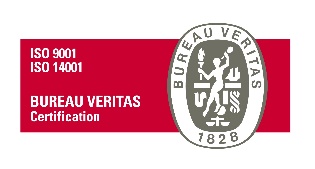 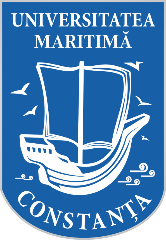 UNIVERSITATEA MARITIMĂ DIN CONSTANŢA900663, CONSTANŢA, str. Mircea cel Bătrân, nr. 104, ROMÂNIAFax: +40-241-617260, Tel: +40-241-664740,E-mail: info@cmu-edu.eu       Web: www.cmu-edu.euPO-16-03_F4, Editia: II, Revizia: 2   	                                                                                                                                                   Nr 8009/12.11.2021DOCUMENTAȚIE DE ATRIBUIREServicii de mentenanță (întreținere, reparații, interventii si reglaje)a aparatelor de climatizare, a agregatelor de răcire și a ventiloconvectorilorCAIET DE SARCINIIntroducereCaietul de sarcini face parte integrantă din documentația pentru elaborarea și prezentarea ofertei și constituție ansamblul cerințelor pe baza cărora se elaborează de către operatorul economic propunerea tehnică și propunerea financiară.Caietul de sarcini conține specificații tehnice și indicații privind regulile de bază care trebuie respectate astfel încât operatorii economici să elaboreze propunerea tehnică și propunerea financiară corespunzător cu necesitățile autorității contractante.Cerințele impuse prin Caietul de sarcini vor fi considerate ca fiind minimale și obligatorii. În acest sens orice ofertă prezentată, care se abate de la prevederile Caietului de sarcini, va fi luată în considerare, dar numai în măsura în care propunerea tehnică presupune asigurarea unui nivel calitativ superior cerințelor minimale din Caietul de sarcini.Orice ofertă de servicii care se abate de la prevederile Caietului de sarcini sau prezintă servicii cu caracteristici tehnice inferioare celor prevăzute în acesta sau care nu satisfac cerințele impuse în acesta, va fi respinsă ca neconformă.MENȚIUNE:Specificațiile tehnice care indică o anumită origine, sursă, producție, un procedeu special, o marcă de fabrică sau de comerţ, un brevet de invenţie, o licenţă de fabricaţie, sunt menţionate doar pentru identificarea cu ușurință a tipului de produs, procedeu, etc şi NU au ca efect favorizarea sau eliminarea anumitor operatori economici sau a anumitor produse. Aceste specificaţii vor fi considerate ca având menţiunea de «sau echivalent».Obiectul achiziţiei publiceUniversitatea Maritimă din Constanța intenționează să achiziționeze “Servicii de mentenanță (întreținere, reparații, interventii si reglaje) a aparatelor de climatizare, a agregatelor de răcire și a ventiloconvectorilor” din dotarea universității, aflate in cele doua locatii, respectiv Sediul Central situat in Constanta, str. Mircea cel Batran, nr.104 si Sediul Lac Mamaia, situat in Constanta, str. Cuartului, nr.2 conform tabel 1 din prezenta documentatieCod CPV 50730000-1 - Servicii de reparare si de intretinere a grupurilor de refrigerare (Rev.2Specificații tehnice 3.1. Informatii generalePrezentul caiet de sarcini cuprinde datele necesare elaborării și prezentării ofertei pentru „Servicii de mentenanță (întreținere, reparații, interventii si reglaje) a aparatelor de climatizare, a agregatelor de răcire și a ventiloconvectorilor” din dotarea Universității Maritime din Constanta.Serviciile solicitate se referă la efectuarea activităților de întreținere, reparații, intervenții, verificari si reglari denumite generic ”service“, asupra tuturor aparatelor de climatizare și centralelor de aer condiționat din dotarea Universității Maritime din Constanța, în vederea asigurării funcționării lor la parametrii tehnici.La întocmirea ofertei se vor lua în calcul toate cheltuielile directe si indirecte si toate cheltuielile generate de orice categorie de activitati, deplasari la/de la locatii, servicii conexe ce au legatură cu obiectul achiziției, necesare pentru prestarea unor servicii complete, de calitate si conforme. Preţul ofertei va fi exprimat în lei fara tva, va fi ferm şi nu poate ﬁ modiﬁcat pe întreaga perioada de derulare a contractului. 3.2. Serviciile de întreţinere, reparaţii intervenții, verificari si reglari constau in, fara a se limita la cele enumerate mai jos:3.2.1. Întreţinere prin efectuarea de revizii semestriale care să cuprindă:a) verificare şi completare agent frigorific / lichid antigel;b) verificare parametri sistemc) verificarea prin teste specifice atât a funcţionării echipamentelor de climatizare cât şi a încadrării în limitele de performanţă stabilite de producător.d) verificarea si remedierea defectiunilor la traseele frigorificee) pentru unitatea internă:demontare/curăţare/ igienizare/ montare filtre de aercurăţare cu aer sub presiuneigienizarea unităților interioare cu substanțe antibacterienecurăţarea carcasei cu soluţie detergentîndepărtarea oxizilor și petelor cu efect corozivverificarea și curățirea compresoarelor și a unităților de condensare măsurarea presiunii de freon, a nivelului de ulei din compresor și completarea, acolo unde este    cazulînlocuire filtru de freon (dacă este cazul)verificarea circuitelor electrice, măsurarea tensiunii de alimentare a ventilatoarelor, compresoarelor, pompelor hidraulice. Verificarea protecției împotriva atingerilor directe prin  legare la nulul de protecție a părților metalice ale instalațiilorverificare comenzi locale sau la distanță la unități interioareverificare vane cu trei căi la circuitul hidraulic ventiloconvectoricurățare filtre la ventiloconvectoare, splituri de perete, casete, unitate de tavan.f) pentru unitatea externădemontare/ curăţare/ montare capacecurăţarea condensatorului cu aer sub presiuneverificarea presostatelor de joasă și înaltă presiune a circuitelor hidrauliceverificarea presiunii pompei hidrauliceverificarea parametrilor automatizării, cu ajutorul computerului, a software-ului, a automatizării echipamentului de răcire a Auleiverificarea tabloului de comandă și automatizarea la centrale de tratare a aeruluicurățarea filtrelor la ventiloconvectoare cu jet decapantverificarea și reglarea curelelor de transmisie la centrala de tartare și rooftop-uriverificarea și măsurarea rezistențelor de încălzire a carterelorîndepărtarea vibrațiilor și a zgomotelor suspecteverificarea și repararea traseelor de presiune și de eliminare a condensuluicalculare superheat și subcoolingînlocuirea consumabilelor (ulei, freon, garniture, contactoare, relee termice), funcție de numărul de ore de funcționare prevăzute în manualele de exploatare. Consumabilele vor fi contracost, iar manopera va fi gratuită.verificarea si refacere prin cuplarea tevilor de eliminare condens a aparatelor de aer conditionat  Intr-un traseu comun, unde este necesarremedierea defectelor apărute la instalaţii de aer conditionat si a centralelor de aer condiționat.3.2.2. Reparații ale aparatelor și instalațiilor defecteCu ocazia efectuării operațiunilor de întreținere semestriala, Prestatorul va constata starea fizică a aparatelor în prezența persoanelor autorizate din partea Achizitorului, și va înainta autorității contractante proces verbal de constatare-reparare si deviz pentru fiecare unitate/ echipament  in parte care va mentiona starea acestuia (functionare/nefunctionare, etc) propunerile de reparații necesare a fi efectuate, componentele, materialele și operațiunile necesare a fi reparate sau inlocuite pentru repunerea in functiune sau aducerea echipamentelor de climatizare la stare normală de funcționare, in conformitate cu specificații tehnice și de funcționare ale acestora, care se prezinta spre aprobare achizitorului.Prestatorul se obliga sa prezinte un deviz privind costurile, specificațiile tehnice (inclusiv marca, tipul) și garanția acordată componetelelor / pieselor de schimb constatate defecte, pentru identificarea cu ușurință, şi va solicita aprobarea achizitorului. La acceptul scris al achizitorului, prestatorul  poate furniza  contracost reperele sau subansamblele care să le înlocuiască pe cele constatate defecte. Prestatorul se obligă, în cadrul devizului, să ofere, pentru freon, lichid antigel, reperele/ materialele/ subansamblele/ componentele/ piesele de schimb constatate defecte, prețuri ce nu depășesc prețurile medii ale acelorași produse de pe piața de profil - se acceptă adaus de max. 4% la prețurile medii de pe piața de profil.In cazul in care prestatorul oferteaza preturi mai mari decat cele mentionate mai sus, autoritatea contractantă nu se obligă să achiziționeze produsele de la prestator acestea urmând fi achiziționate de la furnizorul cu oferta conformă și prețul cel mai scăzută, în urma publicării în SEAP și pe site-ul universității a unui anunț de publicitate. Manopera aferentă înlocuirii freonului, antigelului, componetelelor/pieselor defecte va fi inclusă în preţul serviciului de mentenenţă şi service, achizitorul va achita doar valoarea pieselor si materialelor inlocuite conform deviz acceptat de catre de către responsabilul de contract.In cazul în care prestatorul va livra componetele / piesele de schimb, pe baza comenzii achizitorului, acestea se vor factura și achita separat de contract, la prețurile din deviz si vor avea garantie de minim 12 luni. Executarea reparaţiilor care necesită înlocuirea componetelelor / pieselor de schimb constatate defecte se va face în termen de maxim 5 zile lucratoare de la comandă. Pentru funcționarea la parametrii normali declarați de producător în documentația tehnică și de întreținere a echipamentelor de racire, pentru care se dorește achiziționarea Serviciilor de mentenanta, Prestatorul va utiliza numai componente / piese originale materiale de intretinere, produse de firma producătoare a echipamentului, sau de firmele agrementate de producător.Reparațiile se vor efectua la locația aparatului, la sediul prestatorului, sau la alte ateliere specializate, în funcție de complexitatea operațiunilor.În cazul efectuării reparației la alte locații decât cele ale aparatului, cheltuielile referitoare la transportul la locul de reparație și înapoi, vor fi suportate de prestator si incluse in pretul ofertei. În acest caz, preluarea de către prestator a echipamentelor va fi făcută pe bază de proces verbal de predare - primire.3.2.3. Intervenții și depanări la solicitarea Achizitorului, Pentru cazurile de defecțiuni sau nefuncționări ale echipamentelor de climatizare, pe perioada de garanție a serviciilor prestate si de derulare a contractului, prestatorul are obligatia de a asigura în permanență o echipa de intervenţie rapidă, în caz de necesitate intervenţia urmând a se realiza în maxim o zi lucrătoare de la solicitarea scrisă din partea achizitorului. 3.3 Situatie aparate si centrale de aer conditionatEchipamente de climatizare    Tabel 1*Nota: La centrala de tratare a aerului, și la agregatele de răcire (chillere) amplasate la Sediul Central și, respectiv, la Sediul Lac Mamaia, vor fi efectuate, în plus, față de cele enumerate la pct. 3.2., și urmatoarele operațiuni:manevrarea robinetilor de separare rece-cald - semestrialcuratarea filtrelor Y -  lunar curatarea instalatiei- semestrializolare vas tampon – lucrare ce se va derula o singură data, la începerea contractuluicuratare filter - semestrial umplerea instalației cu agent termic (antigel pentru centrale termice)trecerea centralelor de tartare și răcire aer de pe cald pe rece (în perioada martie – aprilie) și de pe rece pe cald (în perioada octombrie – noiembrie)care vor fi incluse in pretul total anual ofertat pentru acest tip de echipamentAlte specificatiiPrestatorul va avea obligatia să asigure in perioada de derulare a contractului, fara costuri suplimentare, la solicitarea achizitorului, orice operațiuni necesare in cazurile de defecțiuni sau nefuncționări ale echipamentelor, de natura interventiilor sau reglajelor, demontării și reinstalării echipamentelor de climatizare defecte dar reparate de prestator, funcție de necesitățile universității. Pretul ofertat va include orice interventie ulterioara gratuit si in numar nelimitat pentru perioada de garantie in cazurile de defectiuni sau nefunctionari ale echipamentelor de climatizare sau a instalatiilor aferente.Prestatorul va avea obligatia să asigure in perioada de derulare a contractului, contra cost orice operațiuni, la solicitarea achizitorului, de natura demontării și reinstalării unor aparate, la schimbarea locației acestora sau instalarea de echipamente noi care le înlocuiesc pe cele defecte ce nu mai pot fi reparate, funcție de necesitățile universității, în termen de 5 zile lucratoare de la solicitarea autorității, in scris. In acest sens ofertantul va include in oferta pret/ora/manopera, unde acesta reprezinta pretul ce va fi achitat de achizitor pentru o ora de manopera indiferent daca prestatorul va folosi o persoana sau mai multe persoane pentru interventie. Pret/ora/manopera NU reprezinta pretul /ora/persoana.Autoritatea contractantă nu se obligă să achiziționeze aceste serviciile de la ofertantul castigator, acestea putand fi achiziționate de la operatori economici de pe piata de profil, cu oferta de preț cea mai scăzută.Prestatorul va include in oferta prezentata toate cheltuielile directe si indirecte, aferente reviziilor, inclusiv cheltuieli ocazionate de prestarea serviciilor de mentananţă (întreținere, reparații, interventii, reglaje etc) ulterioare, materiale consumabile uzuale necesare prestarii service-ului, manopera aferenta pentru înlocuirea componetelor, pieselor de schimb sau altor materiale, transport la/de la locatii, indiferent de numarul de solicitari din partea achizitorul in perioada de derulare a contractului.Centralele de aer condiționat care deservesc Aula vor fi programate asfel: pentru functionare pe timp de iarnă se vor programa în perioada octombrie - noiembrie pentru functionare pe timp de vara se vor programa în perioada aprilie-mai  funcție de condițiile atmosferice din acea perioada, pe baza ordinului de incepere dat de achizitor.Prestatorul este pe deplin responsabil atât de siguranţa tuturor operaţiunilor şi metodelor utilizate în prestarea serviciilor, cât şi de calificarea personalului propriu folosit pe durata contractului si de a presta serviciile solicitate de autoritatea contractantă cu promptitudine si profesionalism, la standardele şi performanțele solicitate în caietul de sarcini și prezentate în propunerea tehnică, anexă la contract.La prezentarea devizelor spre decontare se vor anexa copii xerox dupa facturile de achizitie ale pieselor folosite in cadrul prestarii serviciilor (daca sunt solicitate de achizitor).Prestatorul trebuie sa evacueze toate materialele rezultate in urma prestarii serviciilor, din incinta locatiilor U.M.C., sa le transporte la groapa de gunoi pe cheltuiala proprie. La efectuarea tuturor operațiunilor se vor respecta atât normativele și reglementările specifice în vigoare, cât și cele referitoare la activitățile conexe serviciilor prestate, inclusiv cele referitoare la instalațiile electrice aferente echipamentelor la care Prestatorul a efectuat reparații și intervenții. În acest sens, Prestatorul va acorda o atenție deosebită la verificarea conexiunilor electrice și a protecției atingerii directe prin legare la nulul de protecție a tuturor părților metalice ale instalațiilor. De asemenea, Prestatorul va acorda o atenție deosebită calității lucrărilor și a menținerii spațiilor în condiții de curățenie și ordine, având obligația de a repara toate deteriorările provocate și de a înlătura toate materialele rezultate în urma intervențiilor.Prestatorul își va asuma toate responsabilitățile referitoare la respectarea NPSSM și PSI și va asigura toate condițiile tehnice necesare referitoare la prevenirea evenimentelor de natura accidentelor de muncă și a incendiilor pe parcursul prestării serviciilor sau ca urmare a activităților efectuate. Prestatorul va fi responsabil dacă, din vina sa, au avut loc evenimente de natura accidentelor de muncă sau incendii. In cazul in care un echipament se defecteaza din neglijenta prestatorului, acesta va avea obligatia sa-l remedieze (inclusiv va achizitiona materialele, piesele, etc necesare) sau sa-l inlocuiasca cu unul nou pe cheltuiala sa, fara ca achizitorul sa achite costuri suplimentare.Valoare estimataValoarea estimată a contractului pentru perioada de derulare de 12 luni 01.01-31.12.2022: 37.000 lei fara TVA pentru perioada de derulare de maxim 16 luni 01.01-31.12.2022 si 01.01-30.04.2021: 49.333 lei fara TVA Valoarea estimata nu contine freonul, lichidul antigel, componetelele/piesele de schimb ce pot fi necesare la intretinerea si repararea echipamentelor.Obligatiile prestatorului si achizitoruluiObligatiile executantului si achizitorului sunt prevazute in draftul de contract si in prezenta documentatie.Perioada de derulare a contractului / termenul de prestare Perioada de derulare a contractului este de 12 luni începând cu data de 01.01.2022, cu posibilitatea de prelungire pentru o perioadă ce nu va depăși 4 luni (estimat 01.01.2023-30.04.2023) în conformitate cu prevederile art. 165 din H.G. nr. 395/2016, cu modificările și completările ulterioare. Prelungirea duratei contractului se va realiza numai în cazul în care Universitatea Maritimă din Constanța, la sfârșitul anului bugetar (31 decembrie 2022) se află în imposibilitatea încheierii unui nou contract pentru perioada estimată 01.01.2023-30.04.2023. Dreptul autorității contractante de a opta pentru suplimentarea cantităților de servicii contractate este condiționat de existența resurselor financiare alocate cu această destinație.Serviciile de revizie semestriala vor fi prestate în termen de 25 zile lucrătoare, începând cu ziua urmatoare emiterii de catre achizitor a ordinului de începere a prestării serviciilor.Serviciile de interventie in cazuri de defectiuni sau nefunctionalitati se vor realiza in maxim 1 zi lucratoare de la primirea solicitarii in scris (email sau fax) din partea achizitorului. Serviciile de reparatii care necesită înlocuirea componetelelor / pieselor de schimb constatate defecte sau demontăriile și reinstalările unor echipamente se vor face în termen de maxim 5 zile lucratoare de la comandă. Programul în care Prestatorul va avea obligația de a răspunde solicitărilor Achizitorului pentru intervenții va fi de 5 zile/săptămână (luni – vineri), în intervalul orar 07:30 – 20:00.Prestatorul, pe perioada derulării contractului, va asigura funcţionarea tuturor echipamentelor (aparate de climatizare, agregate de răcire, ventiloconvectori, etc) la standardele prevăzute de producător şi va presta serviciile cu profesionalismul şi promptitudinea cuvenite angajamentului semnat.Termenul de garantieTermenul de garanție al componentelor/pieselor asigurate de prestator pentru repararea aparatelor de aer condiționat și centrale de aer condiționat din dotarea Universității Maritime din Constanța va fi de 1 (un) an de la data semnarii procesului verbal de recepție funcțională a echipamentelor supuse serviciilor. Termenul de garantie pentru operatiunile de intretinere, interventii, depanari, reparatii (manopera si materiale puse in opera) 6 luni de la semnarea semestriala a procesului verbal de receptie  functionala a echipamentelor supuse serviciilor.Recepția calitativă și cantitativă, precum și întocmirea documentelor aferente recepției se vor realiza, cu participarea prestatorului, în termen de maxim 2 (două) zile lucrătoare de la data anunțării de către prestator, în scris, a finalizării prestării serviciilor solicitate de către autoritatea contractantă.Vizitarea amplasamentului: In vederea întocmirii corespunzatoare si complete a propunerii tehnice și financiare, operatorii economici interesati sa depuna oferta sunt invitati sa viziteze amplasamentele în vederea obținerii tuturor datelor necesare conform cu situația din teren. In acest sens se solicita prezența unei persoane tehnice de specialitate din partea ofertantului.Vizitarea amplasamentelor  se va face în prezența unuia dintre reprezentantii universității: ec. Branza Adrian, tel. 0755.047.473, ing. Nedelcu Narcis tel 0754.065.176; adm. Dragan Madalina, tel. 0755.248.501., adm. Sandu Daniela, tel 0755885879.     Alte precizăriPretul transportului prestatorului la sediile Universitatii pentru revizii, reparatii, interventii si ori de cate ori este solicitat, este inclus în prețul ofertat.Prestatorul va specifica în propunerea tehnică, adresa de e-mail si fax-ul, valabile pe perioada derulării contractului, pentru comunicarea/transmiterea sesizărilor de către Achizitor.Achizitorul își rezervă dreptul de a rezilia contractul încheiat cu operatorul economic câștigător, de a refuza plata ultimei perioade facturate și de a solicita daune in cazul în care prestatorul nu onorează în termenele solicitate in caietul de sarcini, în mod repetat, comenzile transmise de către responsabilul de contract;În cazul rezilierii contractului, achizitorul va încheia un nou contract cu operatorul economic clasat pe următorul loc.Plata serviciilor prestate se va face semestrial, in termen de maxim 30 zile de la emiterea facturii insotita de procesul verbal de receptie semnat de achizitor fara observatii, in lei in/din cont de trezorerie.PO-16-03_F5, Editia: II, Revizia: 2   CONDIȚII DE PARTICIPARETermen de valabilitate ofertă: 60 zile de la data limită de depunere a ofertelor.Criteriul pentru atribuirea contractului este „Preţul cel mai scăzut”, cu respectarea tuturor cerințelor minime specificate în cadrul documentației de atribuire, unde pretul cel mai scazut va fi calculat astfel:Nota (*)Pretul manoperei lei/ora reprezinta pretul ce va fi achitat de achizitor pentru o ora de manopera indiferent daca prestatorul va folosi o persoana sau mai multe persoane pentru interventie. Pret/ora/manopera NU reprezinta pretul /ora/persoana.Clasamentul ofertelor se va întocmi in ordinea descrescătoare a punctajelor totale, obținute prin aplicarea formulei de calcul mai sus menționate. Termen limită de depunere oferte conform anunt publicat in SEAP și postat pe site-ul universității Ofertele pot fi transmise/depuseIn plic sigilat la Sediul Universității Maritimă din Constanța (Sediul central) - Rectorat, mun. Constanța, str. Mircea cel Bătrân, nr.104, jud. Constanța, cod poștal 900663, unde va primi un număr de înregistrare cu specificarea orei la care a fost depusă oferta, în plic sigilat, ștampilat și inscripționat. Pe plicul/pachetul exterior se vor scrie următoarele informații: •   Universitatea Maritimă din Constanța – Rectorat, mun. Constanta, str. Mircea cel Bătrân, nr. 104, jud. Constanța, cod poștal 900663.•    Numărul de exemplare: 1 (unu).Oferta pentru anuntul publicitar privind „Servicii de mentenanță (întreținere, reparații, interventii si reglaje) a aparatelor de climatizare, a agregatelor de răcire și a ventiloconvectorilor” a nu se deschide inainte de_____________ » (data si ora limita de depunere a ofertelor, specificata in anuntul publicat in SEAP).sau pe adresa de e-mail achizitii @cmu-edu.eu Riscurile transmiterii ofertei cad in sarcina operatorului economic. Pentru ofertele transmise pe e-mail, operatorii economici vor solicita telefonic la data/ora transmiterii, confirmarea primirii e-mail-ului de catre autoritatea contractanta.Orice ofertă depusa după termenul limită menționat în anunțul de publicitate nu va fi luată în considerare și va fi respinsa.Dacă ofertantul care va fi desemnat castigator este înscris în SEAP, acesta va posta oferta și în sistem, în catalogul de produse, sub denumirea mai sus mentionata.Operatorii economici vor urmări site-ul universității https://cmu-edu.eu/anunturi-publicitate/ și/sau Anunțul de publicitate din SEAP, pe perioada cuprinsă între data publicării anunțului de publicitate și termenul limită de depunere a ofertelor, unde autoritatea contractanta poate posta clarificări la documentația de atribuire.Ofertantul va suporta toate costurile asociate elaborării și prezentării ofertei sale, precum și a documentelor care o însoțesc.Oferta trebuie să conțină:  Scrisoarea de înaintare (Formular PO-16-03_F6, Editia: II, Revizia: 2)   Declaratia pe propria raspundere (PO-16-03_F9, Editia: II, Revizia: 2)   Propunerea financiară exprimata in lei (PO-16-03_F7, Editia: II, Revizia: 2) inclusiv anexa la formular Propunerea tehnica trebuie să corespundă cerințelor minime prevăzute în caietul de sarcini si sa cuprinda toate echipamentele si operatiunile. Ofertantul va prezenta o detalierea operatiunilor si echipamentelor în oglindă, respectiv „specificații solicitate – specificații ofertate” având in vedere toate componentele si specificațiile Caietului de sarcini.Certificat constatator eliberat de Oficiul Național al Registrului Comerțului de pe lângă instanța competentă, actualizat, din care să reiasă că ofertantul are ca obiect de activitate principal, sau secundar, prestarea serviciilor solicitate prin prezenta documentație de atribuire. Obiectul contractului trebuie să aibă corespondent în clasificarea CAEN (cazul persoanelor juridice/fizice romane)/in clasificarea NACE din țara de origine sau în țara în care este stabilit ofertantul (cazul persoanelor juridice/fizice străine). Informațiile cuprinse în certificatul constatator trebuie să fie reale/actuale la data limită de depunerea a ofertelor Modul de prezentare al ofertei:Modul de prezentare a propunerii tehniceSe va prezenta în scris, având în vedere toate componentele și specificațiile Caietului de sarcini.Elementele propunerii tehnice se vor prezenta detaliat și complet în corelație cu specificațiile tehnice din caietul de sarcini, astfel încât acestea să permită identificarea cu ușurință a corespondenței ofertei cu cerintele autoritatii contractante.Ofertanții care participă la achiziție înțeleg să ofere numai produse/servicii/lucrari care să îndeplinească cerințele minime solicitate. Modul de prezentare a propunerii financiare Actul prin care operatorul economic își manifesta voința de a se angaja din punct de vedere juridic în relația contractuală cu autoritatea contractantă, îl reprezintă Formularul de oferta PO-16-03_F7, Editia: II, Revizia: 2 insotit de anexaPropunerea financiară va fi exprimata in lei cu și fără TVA.oferta care va cuprinde toate cheltuielile directe, indirecte si operațiunile necesare in vederea prestarii unor servicii complete, conforme si de calitate.Autoritatea contractantă poate solicita, pe parcursul perioadei de evaluare a ofertelor, clarificări/completări ale Documentelor de calificare și/sau Propunerii tehnice și/sau Propunerii financiare, conform cerințelor autorității contractante, cu respectarea principiilor prevăzute la art. 2 din Legea 98/2016.Nu se accepta oferte partiale, respectiv doar pentru o parte din echipamente.FORMULAREPO-16-03_F6, Editia: II, Revizia: 2       OPERATOR ECONOMIC                                                                                                          _____________________        (denumirea/numele)   			                                   Înregistrat la sediul autorității contractante                                                                                                                                    Nr. __________ / __ . __ . ___SCRISOARE DE ÎNAINTARECătre,  ___________________________________________________________________                                      (denumirea autorităţii contractante şi adresa completă)Ca urmare a anunțului publicitar, publicat în SEAP cu nr ……………………..…………... privind atribuirea contractului                                                                                                (nr. anunț publicitar din SEAP).....................................................................................................................                          (denumirea contractului de achiziție publică)noi ............................................................................................................... vă transmitem alăturat următoarele:                                  (denumirea/numele operatorului economic)1. Coletul sigilat și marcat în mod vizibil conținând oferta, în original.2. Informații în legătură cu atribuirea  contractului mai sus menționat:2.1. numele și prenumele persoanei/persoanelor împuternicite să semneze documentele pentru prezenta achiziție: ………………….................................................................................................2.2. numele și prenumele persoanei/persoanelor împuternicite să reprezinte ofertantul la ședința de deschidere: ……………………………………………………………………………..….........2.3. adresa pentru corespondență valabilă pentru comunicare la prezenta achiziție: ……………………………………………………………………………………………..............2.4. telefon valabil pentru comunicare la prezenta achiziție: ………….........................................2.5. fax valabil pentru comunicare la prezenta achiziție: ……………......................................….2.6. e-mail valabil pentru comunicare la prezenta achiziție: ………......................................……Data completării ......................                                                                                                                           Operator economic,                                                                            ...............................................................                                                                          (numele/denumirea operatorului economic)                                                                                   ..................................................                                                                                   (nume, semnătura autorizată și ștampila)PO-16-03_F7, Editia: II, Revizia: 2      OPERATOR ECONOMIC                                                                                                 ___________________  (denumirea/numele)FORMULAR DE OFERTĂCătre ....................................................................................................               		 (denumirea autorității contractante și adresa completă)Domnilor,1. Examinând documentația de atribuire, subsemnații, reprezentanți ai ofertantului ______________________________________________________, ne oferim ca, în conformitate cu                            (denumirea/numele ofertantului)prevederile și cerințele cuprinse în documentația de atribuire, să prestăm Servicii de mentenanță (întreținere, reparații, interventii si reglaje) a aparatelor de climatizare, a agregatelor de răcire și a ventiloconvectorilor         					pentru suma  de *) ________________________________________________________________ (lei fara TVA)                                      (suma in litere si in cifre)    *) se va completa pretul total mentionat in col 4 din anexa la formular)plătibilă după recepția serviciilor prestate, la care se adaugă taxa pe valoarea adăugată în valoare de ____________________________________________________.    (suma in litere si in cifre)2. Ne angajam ca, în cazul în care oferta noastră este stabilită câștigătoare, să prestăm serviciile conform propunerii tehnice.
3. Ne angajam sa menținem aceasta oferta valabila pentru o durata de _____________________________zile,                                                                                                                                           (durata in litere si cifre)	respectiv pana la data de _________________________, si ea va rămâne obligatorie pentru noi si poate fi			                (ziua/luna/anul)acceptata oricând înainte de expirarea perioadei de valabilitate.4. Până la încheierea și semnarea contractului de achiziție publică, aceasta ofertă, împreună cu comunicarea transmisă de dumneavoastră, prin care oferta noastră este stabilită câștigătoare, vor constitui un contract angajant între noi.5. Precizam că:     _    |_| depunem ofertă alternativă, ale cărei detalii sunt prezentate într-un formular de oferta separat, marcat în mod clar "alternativă";     _    |_| nu depunem ofertă alternativă.(se bifează opțiunea corespunzătoare)6. Înțelegem că nu sunteți obligați să acceptați oferta cu cel mai scăzut preț sau orice altă ofertă pe care o puteţi primi.Data _____/_____/__________________, in calitate de _____________________, legal autorizat să semnez    (semnătura)oferta pentru și în numele ____________________________________.                                                          (denumirea/numele operatorului economic)Anexa la formularul de ofertaPret lei /ora/manopera _________ conform cerinta caiet de sarcini undePretul lei/ora/manopera reprezinta pretul ce va fi achitat de achizitor pentru o ora de manopera indiferent daca prestatorul va folosi o persoana sau mai multe persoane pentru interventie. Pret/ora/manopera NU reprezinta pretul /ora/persoanaNota: Preturile ofertate vor fi exprimate in lei fara TVAPO-16-03_F9, Editia: II, Revizia: 2                                                                                         OPERATOR ECONOMIC                                                                                                 ___________________     (denumirea/numele)DECLARAȚIE PE PROPRIA RĂSPUNDEREprivind,,...................................................................................................................................”                                                  (denumirea achiziției)Subsemnatul................................................................................... reprezentant legal al operatorului economic ....................................................., declar pe propria răspundere sub sancţiunile aplicate faptei de fals în acte publice că:Deținem toate autorizațiile impuse de legislația în vigoare, necesare derulării contractului;Deținem experiența și capacitatea tehnică, să executăm obligațiile contractuale eficient, prompt într-o manieră profesională, prudentă și competentă, în conformitate cu cerințelor impuse prin documentatia de atribuire, în conformitate cu cea mai bună practică industrială și legislația specifică în vigoare și acceptăm să punem la dispoziție intreaga dotare și personalul specializat de-a lungul perioadei de execuție a contractului; Nu ne aflam în niciuna din situațiile menționate la art 164 alin (1), 165 alin (1), 167 din Legea 98/2016 privind achizițiile publice;Declarăm că prețul ofertat este corespunzător în totalitate, reprezintă prețul ferm, fără niciun fel de excluderi si include toate costurile directe și indirecte pentru pentru furnizarea/prestarea/executarea completă, de calitate și corespunzatoare a contractului.5. Societatea pe care o reprezint  __________________________________are achitate la zi toate obligatiile                                                                (denumirea operatorului economic)de plata catre Bugetul consolidat al Statului si catre Bugetul Local si nu avem datorii restante la data prezentei sau cuantumul impozitelor, taxelor şi contribuţiilor la bugetul general consolidat datorate şi restante este mai mic de 10.000 lei.Intocmita intr-un exemplar, pe propria raspundere, cunoscand ca declaratiile inexacte sunt pedepsite conform legii.Data        ………………………………….                                                                          (numele, prenume).............................................................................(funcţia)..............................................................................................(semnătura reprezentant legal, ștampila)...........................................CONTRACT DE SERVICII1.Preambul In temeiul art.7 alin.(5) din Legea nr.98 din 19 mai 2016 privind achizițiile publice și art.43-46 din Normele metodologice din 2 iunie 2016 de aplicare aprevederilor referitoare la atribuirea contractului de achiziție publică/acordului cadru din legea nr. 98/2016 privind achizițiile publice, s-a încheiat prezentul contract de prestări de servicii, întreUniversitatea Maritimă din Constanţa, cu sediul in Constanta, str. Mircea cel Batran, nr.104, telefon 0241-664740, fax 0241-617260, cod fiscal 2747321, cont  RO62TREZ23F650601200130X deschis la Trezoreria Constanta, reprezentată prin  Rector, Prof. Univ. Dr. Ing. Violeta Vali CIUCUR în calitate de achizitor, pe de o parteșiS.C. ....................................... S.R.L., cu sediul în ………………………, str. …………., nr. ….., telefon/fax: ………………..,  ………………., număr de înmatriculare ……………….., cod unic de înregistrare …………………, cont trezorerie ......................................................., deschis la Trezoreria .........................., reprezentată prin ...................., ........................................................, în calitate prestator, pe de altă parte.2. Definiţii În prezentul contract următorii termeni vor fi interpretaţi astfel:contract - prezentul contract şi toate anexele sale;achizitor şi prestator - părţile contractante, aşa cum sunt acestea numite în prezentul contract;preţul contractului - preţul plătibil prestatorului de către achizitor, în baza contractului, pentr îndeplinirea integrală şi corespunzătoare a tuturor obligaţiilor asumate prin contract, pentru serviciile efectiv acceptate ca fiind corespunzătoare de către Achizitor;servicii – totalitatea activităţilor pe care prestatorul trebuie să le realizeze şi  care fac obiectul prezentului contract;forţa majoră - orice eveniment extern, imprevizibil, absolut invincibil şi inevitabil, care nu putea fi prevăzut la momentul încheierii contractului şi care face imposibilă executarea şi, respectiv, îndeplinirea contractului; sunt considerate asemenea evenimente: războaie, revoluţii, incendii, inundaţii sau orice alte catastrofe naturale, restricţii apărute ca urmare a unei carantine, embargou, enumerarea nefiind exhaustivă, ci enunţiativă. Nu este considerat forţă majoră un eveniment asemenea celor de mai sus care, fără a crea o imposibilitate de executare, face extrem de costisitoare executarea obligaţiilor uneia din părţi;zi - zi calendaristică; an - 365 de zile;act adiţional - document prin care se pot  modifica termenii şi condiţiile contractului de      prestări servicii. penalitate contractuală – despăgubirea stabilită în contractul de servicii ca fiind plătibilă de către una din părţile contractante către cealaltă parte, în caz de neîndeplinire sau îndeplinire necorespunzătoare a obligaţiilor din contract.echipament de climatizare – orice aparat sau centrala de aer conditionat care face obiectul prezentului contract, respectiv: aparate de climatizare (aparate de aer condiționat) tip split de perete, aparat de aer conditionat tip caseta de tavan, echipament de racier (unitate de condenser aula), centrala tratare aer si automatizare aula, agregate racire – Chillere, Ventiloconvectori tip caseta de tavan.3. Interpretare3.1 În prezentul contract, cu excepţia unei prevederi contrare, cuvintele la forma singular vor include forma de plural şi vice versa, acolo unde acest lucru este permis de context.3.2. Termenul “zi”sau “zile” sau orice referire la zile reprezintă zile calendaristice dacă nu se specifică în mod diferit.3.3. Cuvintele referitoare la persoane sau părţi vor include societăţile şi companiile, precum şi orice organizaţie având personalitate juridică.3.4. Clauzele şi expresiile vor fi interpretate prin raportare la întregul contract 4. Obiectul principal al contractului si pretul contractului   4.1 Obiectul prezentului contract îl constituie prestarea de “Servicii de mentenanță (întreținere, reparații, interventii si reglaje) a aparatelor de climatizare, a agregatelor de răcire și a ventiloconvectorilor conform cu cerintele caietului de sarcini, propunerea tehnica si financiara anexe la prezentul contract, în perioada convenita şi în conformitate cu obligaţiile asumate prin prezentul contract.(2) Operatiunile de intreţinere a echipamentelor de climatizare prin efectuarea de revizii sunt mentionate in caietul de sarcini.4.2 – (1) Preţul total convenit pentru îndeplinirea contractului de servicii de mentenanță (întreținere, reparații, interventii, reglaje) a echipamentelor de climatizare, este de _________________ lei, la care se adaugă TVA in valoare de_____________lei, platibil in doua transe, respectiv 1/2 din pretul total, dupa fiecare revizie semestriala și completare freon lipsă aparate.(2) Pretul contractului nu include valoarea freonului, lichidului antigel, pieselor / componentelor ce pot fi achizitionate pentru intretinerea si repararea echipamentelor de climatizare. 4.3 (1) Pretul/ora/manopera pentru orice operațiune, de natura demontării și reinstalării unor aparate, la schimbarea locației acestora sau instalarea de echipamente noi care le înlocuiesc pe cele defecte ce nu mai pot fi reparate, funcție de necesitățile universității este de__________________lei/ora(2) Pretul contractului include toate cheltuielile directe si indirecte, aferente reviziilor semestriale si toate cheltuieli generate de orice categorie de activitati ocazionate de prestarea serviciilor de mentenanţă (întreținere, reparații, interventii, reglaje, etc) ulterioare, materiale consumabile uzuale necesare prestarii service-ului, manopera aferenta pentru înlocuirea componetelor, pieselor de schimb sau altor materiale, alte cheltuieli conexe serviciului, transport la/de la locatii, indiferent de numarul de solicitari din partea achizitorul, in perioada de derulare a contractului, necesare pentru prestarea unor servicii complete, de calitate si conforme.4.4 - Preţul este ferm în lei şi nu poate fi modificat pe intreaga perioada de derulare a contract.5. Durata contractului5.1. (1) Serviciile ce fac obiectul prezentului contract vor fi prestate în perioada 01.01-31.12.2022. cu posibilitatea de prelungire pentru o perioadă ce nu va depăși 4 luni (estimat 01.01.2023-30.04.2023) în conformitate cu prevederile art. 165 din H.G. nr. 395/2016, cu modificările și completările ulterioare. Prelungirea duratei contractului se va realiza numai în cazul în care Universitatea Maritimă din Constanța, la sfârșitul anului bugetar (31 decembrie 2022) se află în imposibilitatea încheierii unui nou contract pentru perioada estimată 01.01.2023-30.04.2023. (2) Dreptul autorității contractante de a opta pentru suplimentarea cantităților de servicii contractate este condiționat de existența resurselor financiare alocate cu această destinație.5.2 Prezentul contract rămâne valabil dupa termenul specificat la art. 5.1. pe toata perioada de garantie de _________ luni/ani, prevazuta la art 13 din prezentul contract. 6. Documentele contractului- Documentele contractului sunt:Documentatia de atribuirePropunerea tehnică și financiară a furnizorului inclusiv clarificările din perioada de evaluare;Acte adiționale, dacă există;Alte alte documente pe care părţile le înţeleg ca fiind ale contractului.6.2 - Orice contradicție ivită între documentele contractului se va rezolva prin aplicarea ordinei de prioritate stabilită la art.6.1.7. Caracterul confidențial al contractului7.1 - Fără a aduce atingere derulării şi execuţiei prezentului contract, ambele părti contractante au obligaţia de a asigura garantarea protejării acelor informaţii pe care cealaltă parte le precizează ca fiind confidenţiale, în măsura în care, în mod obiectiv, dezvăluirea acestor informaţii ar prejudicia interesele legitime ale părtii.8. Obligaţiile Prestatorului8.1 (1) Prestatorul are obligaţia de a presta şi finaliza serviciile care fac obiectul prezentul contract, cu profesionalismul şi promptitudinea cuvenite angajamentului asumat, în perioadele convenite, în conformitate cu legislaţia în vigoare aplicabilă obiectului contractului, cu obligaţiile asumate prin prezentul contract şi cu caietul de sarcini, propunerea tehnică și financiară, anexe la prezentul contract. În cazul în care, pe parcursul îndeplinirii contractului, se constată faptul că anumite elemente ale propunerii tehnice sunt inferioare si nu corespund cerințelor prevăzute în caietul de sarcini, prevalează prevederile caietului de sarcini. (2) Prestatorul se obligă să supravegheze prestarea serviciilor, să asigure resursele tehnice, umane, materialele, instalaţiile, echipamentele şi orice alte asemenea, fie de natură provizorie, fie definitivă, cerute de şi pentru contract.8.2 (1)Prestatorul se obligă să emită, pentru fiecare intervenție, reparație, reglaje solicitate de achizitor, un raport / proces verbal de constatare. (2) Prestatorul se obligă să emită pentru fiecare dintre cele doua revizii semestriale un raport / proces verbal de constatare-reparare si deviz pentru fiecare unitate/ echipament  in parte care va mentiona starea acestuia: functionare/nefunctionare, propunerile de reparații necesare a fi efectuate, componentele, materialele, operațiunile necesare, cantitatea de freon necesara a fi completata, etc pentru repunerea in functiune sau aducerea echipamentelor de climatizare la stare normală de funcționare, in conformitate cu specificații tehnice și de funcționare ale acestora.(3) Prestatorul are obligatia de a asigura în permanență o echipa de intervenţie rapidă, pentru cazurile de defecțiuni sau nefuncționări ale aparatelor sau instalațiilor. Programul în care Prestatorul va avea obligația de a răspunde solicitărilor Achizitorului pentru intervenții va fi de 5 zile/săptămână (luni – vineri), în intervalul orar 07:30 – 20:00.(4) Prestatorul are obligatia de a presta serviciile dupa cum urmeaza:Serviciile de revizie semestriala vor fi prestate în termen de 25 zile lucrătoare, începând cu ziua urmatoare emiterii ordinului de începere a prestării serviciilor de catre achizitor.Serviciile de reparații care necesită înlocuirea componetelelor / pieselor de schimb constatate defecte sau demontăriile și reinstalările unor echipamente se vor face în termen de maxim 5 zile lucrătoare de la solicitarea in scris (email sau fax) a achizitorului. Serviciile de intervenție in cazuri de defecțiuni sau nefuncționalitați se vor realiza in maxim 1 zi lucrătoare de la primirea solicitării in scris (email sau fax) a achizitorului. 8.3 Documentele specificate la 8.2. vor fi semnate din partea prestatorului de către persoanele autorizate să presteze serviciile de mentenanță și din partea achizitorului de către persoana responsabilă cu derularea contractului.8.4 (1) Prestatorul are obligaţia de a asigura funcţionarea tuturor echipamentelor de climatizare (aparate de climatizare, agregate de răcire, ventiloconvectori, etc) la standardele prevăzute de producător si de a presta serviciile prevăzute în contract cu profesionalismul şi promptitudinea cuvenite angajamentului asumat şi în conformitate cu documentele contractului.(2) In cazul in care un echipament se defecteaza din neglijenta prestatorului, acesta va avea obligatia sa-l remedieze (inclusiv va achizitiona materialele, piesele, etc necesare) sau sa-l inlocuiasca cu unul nou pe cheltuiala sa.8.5 (1) Prestatorul se obligă să asigure personal calificat special pregatit, materialele, instalaţiile, echipamentele şi orice alte asemenea, cerute de şi pentru indeplinirea contractului.(2) Pentru aducerea la stare normală de funcționare a echipamentelor de climatizare in conformitate cu specificații tehnice și de funcționare ale acestora, Prestatorul se obligă ca in pretul contractului mentionat la art4.2 să înlocuiască, componentele/piesele de schimb/materialele/etc constatate defecte, chiar daca acestea sunt asigurate de prestator sau puse la dispozitie de achizitor.(3) Prestatorul se obligă să prezinte un deviz privind costurile, specificațiile tehnice (inclusiv marca, tipul, produsul echivalent) și garanția acordată componentelelor / pieselor de schimb constatate defecte, pentru identificarea cu ușurință, şi va solicita aprobarea achizitorului. Autoritatea contractantă nu se obligă să achiziționeze produsele (piesele, componentele, etc.) de la prestator, manopera aferentă înlocuirii oricarei componete/piese/material defecte pe parcursul derulării contractului fiind inclusă în preţul contractului.8.6  Prestatorul este pe deplin responsabil pentru prestarea serviciilor în conformitate cu perioada de prestare convenită. Totodată, este răspunzător atât de siguranţa tuturor operaţiunilor şi metodelor de prestare utilizate, cât şi de calificarea personalului folosit pe toată durata contractului. 8.7 Prestatorul va furniza Achizitorului, la cerere, documente justificative cu privire la condiţiile în care se presteaza contractul. Achizitorul va efectua orice documentare sau cercetare la faţa locului pe care o consideră necesară pentru strângerea de probe în cazul oricărei suspiciuni cu privire la existenţa unor cheltuieli comerciale neuzuale.8.8 Prestatorul va preda Achizitorului orice echipament și/sau componetă/piesă de schimb constatată defectă care este înlocuită de către prestator.8.9 - (1) Prestatorul se obligă să presteze serviciile la standardele şi performanţele specificate de prevederile legale şi stabilite prin prezentul contract şi garanteză calitatea acestora prin răspundere directă faţă de achizitor şi autorităţi, în conformitate cu actele normative în vigoare.(2) Prestatorul are obligaţia de a efectua, în mod gratuit, remedierea eventualelor neconformităţi survenite la serviciile prestate, dacă se datorează culpei sale; Termenul de remediere a neconformităţilor este de 1 zi, costurile fiind suportate de prestator. (3) În cazul în care prestatorul nu remediază neconformităţile survenite la serviciile prestate, în termenul specificat la alin (2), achizitorul este îndreptăţit să angajeze şi să plătească alte persoane care să le realizeze. Cheltuielile aferente acestor remedieri vor fi recuperate de către achizitor de la prestator.8.10 - (1) Prestatorul se obligă să asigure toate echipamentele, dotările si materialele necesare pentru prestarea unor servicii complete și de calitate cu respectarea normelor și condițiilor prevazute in legislația in vigoare.(2) Prestatorul va permite achizitorului accesul pentru verificarea modului de prestare a serviciilor, pentru a stabili conformitatea lor cu prevederile din propunerea tehnico-financiara. 9.Obligaţiile achizitorului9.1. Achizitorul se obligă să verifice prin reprezentanții săi modul de prestare a serviciilor pentru a stabili conformitatea lor cu prevederile din oferta prestatorului si cerințele din caietul de sarcini9.2. (1) Achizitorul se obligă să plătescă preţul contractului, către prestator în doua tranșe, după fiecare revizie semestrială, in termen de maxim 30 de zile, de la data semnării fără observații de către achizitor a procesului verbal de recepție cantitativă și calitativă a serviciilor efectuate, pe baza facturii emise de prestator. (2) În măsura în care procesul- verbal de receptie cantitativă și calitativă se semneaza cu observații, Prestatorul are obligația de a se conforma observațiilor Achizitorului și de a remedia serviciile prestate în acord cu aceste observații, in termen de maxim 5 (cinci) zile lucrătoare de la data semnării, cu observații, a procesului – verbal anterior menționat. După împlinirea termenului de maxim 5 (cinci) zile lucrătoare, în măsura în care Prestatorul nu își execută obligația de remediere a serviciilor prestate în acord cu observațiile Achizitorului, Prestatorul datorează penalități în condițiile convenite in cuprinsul art. 10.1 din Contract. În măsura în care Prestatorul se conformează obligației de remediere anterior arătate, în termenul mai sus convenit, părțile vor încheia un proces – verbal, în cuprinsul căruia vor menționa îndeplinirea obligației de remediere.9.3. Achizitorul se obligă să pună la dispoziţia prestatorului orice facilităţi şi/sau informaţii de care dispune, necesare îndeplinirii contractului. 9.4. Achizitorul va pune la dispoziţia Prestatorului cu promptitudine orice informaţii şi/sau documente pe care le deţine şi care pot fi relevante pentru realizarea contractului. Aceste documente vor fi returnate Achizitorului la sfârşitul perioadei de execuţie a contractului.10.  Sancţiuni pentru neîndeplinirea culpabilă a obligaţiilor 10.1 - În cazul în care, prestatorul nu reuşeşte să-şi indeplineasca la termen obligaţiile asumate prin contract, atunci achizitorul are dreptul de a deduce din preţul contractului, ca penalitaţi, o sumă echivalentă cu 0,01% din preţul contractului, pentru fiecare zi de întârziere, până la îndeplinirea efectivă a obligaţiilor, fara nicio formalitate prealabilă si fără intervenția instanțelor de judecată.10.2 - În cazul în care achizitorul nu onorează facturile în termenul stabilit, prestatorul are dreptul de a aplica penalități de 0,01% pe zi de întârziere din plata neefectuată, până la îndeplinirea efectivă a obligaţiilor.10.3 - Nerespectarea obligaţiilor asumate prin prezentul contract de către una dintre părţi, în mod culpabil şi repetat, dă dreptul părţii lezate de a considera contractul de drept reziliat şi de a pretinde plata de daune-interese.11. Începerea şi prestarea serviciilor, întârzieri în îndeplinirea contractului11.1 - Prestatorul are obligația de a îndeplini contractul de prestare în intervalul stabilit la art 5.1.(2) Prestatorul are obligaţia de a începe prestarea serviciilor incepand cu data mentionata in ordinul de incepere emis de achizitor.11.2 – (1) Prestarea serviciilor în baza contractului sau, dacă este cazul, oricare fază a acestuia prevăzută a fi terminată trebuie finalizate în termenul convenit de părţi.(2) În cazul în care:orice motive de întârziere, ce nu se datorează Prestatorului, saualte circumstanţe neobişnuite susceptibile de a surveni, altfel decât prin încălcarea contractului de către Prestator, îndreptăţesc Prestatorul de a solicita prelungirea perioadei de prestare sau a oricărei faze a acestuia, atunci părţile vor revizui, de comun acord perioada de prestare şi vor semna un act adiţional.11.3 - Dacă pe parcursul îndeplinirii contractului, prestatorul nu respectă termenul de prestare, acesta are obligaţia de a notifica, în timp util, achizitorul; modificarea datei de prestare asumată prin Propunerea tehnică se face cu acordul părţilor, prin act adiţional.11.4 - În afara cazului în care achizitorul este de acord cu o prelungire a termenului de prestare, orice întârziere în îndeplinirea contractului dă dreptul achizitorului de a solicita penalităţi prestatorului, în conditiile art. 10.1 din contract.12. Recepţii, inspecţii teste şi verificări12.1 – (1) Achizitorul are dreptul de a verifica modul de prestare a serviciilor pentru a stabili conformitatea lor cu prevederile din oferta prestatorului.12.2 - În cazul în care se constată că sunt lipsuri sau deficienţe, acestea vor fi notificate prestatorului, stabilindu-se şi termenele pentru remediere. În situația în care prestatorul nu respectă termenul de remediere stabilit in condițiile anterior arătate, prevederile art. 10.1 din prezentul Contract se aplică in mod corespunzator. După constatarea remedierii tuturor lipsurilor şi deficienţelor, la o nouă solicitare a prestatorului, achizitorul va efectua recepţia.12.3 – (1) Dreptul achizitorului de a inspecta, testa și dacă este necesar, de a respinge, nu va fi limitat sau amânat datorită faptului că serviciile au fost inspectate și testate de prestator cu sau fără participarea unui reprezentant al achizitorului.(2) Operaţiunile recepţiei implică: identificarea serviciilor prestate; constatarea eventualelor neconcordanţe a prestaţiilor faţă de propunerea tehnică;constatarea eventualelor deficienţe.(3) Procesul- verbal de recepţie va fi semnat de către achizitor după remedierea tuturor deficienţelor/neconcordanţelor constatate.12.4 - Prevederile clauzelor 12.1 - 12.3 nu îl vor absolvi pe prestator de obligația asumării garanțiilor sau altor obligaţii prevăzute în contract. 13. Perioada de garanţie acordată serviciilor 13.1 - (1) Prestatorul va acorda garanţie de 12 luni de la punerea in funcțiune, pentru componentele / piesele de schimb furnizate la cererea achizitorului.(2) Prestatorul va acorda garanție pentru operațiunile de întreținere, intervenții, depanări, reparații (manoperă și materiale puse in operă) 6 luni de la semnarea semestrială a procesului verbal de recepție funcțională a echipamentelor supuse serviciilor.14. Cesiunea 14.1 - Prestatorul are obligaţia de a nu transfera total sau parţial obligaţiile sale asumate prin contract, fără să obţină, în prealabil, acordul scris al achizitorului.14.2 - Cesiunea nu va exonera prestatorul de nici o responsabilitate privind garanţia sau orice alte obligaţii asumate prin contract. 15. Ajustarea preţului contractului15.1 - Pentru serviciile prestate în baza acestui contract, plăţile datorate de achizitor prestatorului sunt cele declarate în propunerea financiară, anexă la contract.15.2 – Preţul contractului este ferm şi nu se ajustează pe toată perioada de derulare16. Amendamente16.1 - Părţile contractante au dreptul, pe durata îndeplinirii contractului, de a conveni modificarea clauzelor contractului, prin act adiţional, numai în cazul apariţiei unor circumstanţe care lezează interesele comerciale legitime ale acestora şi care nu au putut fi prevăzute la data încheierii contractului, excepție modificarea prețului, care este interzisă în orice circumstante, în acord cu prevederile art.15.2 prezentul Contract.17. Subcontractanți17.1 – (1) Prestatorul este pe deplin și direct răspunzător față de Achizitor de modul în care subcontractanții săi își îndeplinesc partea lor din Contract, între Achizitor și subcontractanți neexistând raporturi juridice de niciun fel, decurgând din prezentul Contract.(2) Prestatorul are obligaţia, în cazul în care subcontractează părţi din contract, de a încheia contracte cu subcontractanţii desemnaţi, în aceleaşi condiţii în care el a semnat contractul cu achizitorul.17.2 - (1) Prestatorul are obligaţia de a prezenta la încheierea contractului toate contractele încheiate cu subcontractanţii desemnaţi.(2) Lista subcontractanţilor, cu datele de recunoaştere ale acestora, cât şi contractele încheiate cu aceştia se constituie în anexe la contract.17.3 - (1) Prestatorul este pe deplin răspunzător faţă de achizitor de modul în care îndeplineşte contractul.(2) Subcontractantul este pe deplin răspunzător faţă de prestator de modul în care îşi îndeplineşte partea sa din contract.17.4 - Prestatorul poate schimba oricare subcontractant numai dacă acesta nu şi-a îndeplinit partea sa din contract. Schimbarea subcontractantului nu va determina schimbarea preţului contractului şi va fi notificată achizitorului.18. Încetarea, rezilierea contractului18.1. (1) În cazul în care pe parcursul derulării contractului prestatorul întâmpină dificultăţi tehnice deosebite, pentru a căror rezolvare sunt necesare alte metode şi soluţii tehnice de prestare şi a căror pondere în contract este semnificativă, achizitorul poate rezilia contractul din proprie iniţiativă sau după caz, la cererea prestatorului.(2) Dacă prestatorul se află în imposibilitatea de a executa contractul de servicii din motive similare forţei majore, contractul va fi reziliat.18.2 Prezentul Contract incetează de plin drept după acordarea unui preaviz de 5 zile Prestatorului, fără necesitatea unei alte formalităţi şi fără intervenţia vreunei autorităţi sau instanţe de judecată, în oricare dintre situaţiile următoare, dar nelimitându-se la acestea:prestatorul nu îşi îndeplineşte obligaţiile stabilite prin oferta tehnică, anexă la contract sau în perioada de timp stabilită în contract;după semnarea contractului, prestatorul cesionează drepturile sale din contractul de servicii sau subcontractează fără a avea acordul prealabil al achizitorului;după semnarea contractului, prestatorul a fost condamnat pentru o infracţiune în legătură cu exercitarea profesiei printr-o hotărâre judecătorească definitivă;împotriva Prestatorului a fost pronunţată o hotărâre, având autoritate de lucru judecat, cu privire la fraudă, corupţie, implicarea într-o organizaţie criminală sau orice altă activitate ilegală în dauna intereselor financiare ale CE;apariţia oricărei alte incapacităţi legale care să împiedice executarea prezentului contract;(2) Rezilierea contractului nu constituie un obstacol în exercitarea dreptului achizitorului de a acţiona prestatorul, civil sau penal. 18.3. (1) Achizitorul îşi rezervă dreptul de a denunţa unilateral contractul de prestari servicii cu condiţia notificării deciziei cu cel puţin 5 zile înainte de încetarea efectivă. (2) În cazul prevăzut la alin (1), Prestatorul are dreptul de a pretinde numai plata corespunzătoare pentru partea din prezentul Contract îndeplinită până la data denunţării unilaterale a acestuia.19. Forța majoră19.1 - Forţa majoră este constatată de o autoritate competentă.19.2 - Forţa majoră exonerează parţile contractante de îndeplinirea obligaţiilor asumate prin prezentul contract, pe toată perioada în care aceasta acţionează.19.3 - Îndeplinirea contractului va fi suspendată în perioada de acţiune a forţei majore, dar fără a prejudicia drepturile ce li se cuveneau parţilor până la apariţia acesteia.19.4 - Partea contractantă care invocă forţa majoră are obligaţia de a notifica celeilalte părţi, imediat şi în mod complet, producerea acesteia şi să ia orice măsuri care îi stau la dispoziţie în vederea limitării consecinţelor.19.5 Partea contractantă care invocă forţa majoră are obligaţia de a notifica celeilalte părţi încetarea cauzei acesteia în maximum 5 zile de la încetare.19.6 - Dacă forţa majoră acţionează sau se estimează că va acţiona o perioadă mai mare de 1 luna, fiecare parte va avea dreptul să notifice celeilalte părţi încetarea de plin drept a prezentului contract, fără ca vreuna din părţi să poată pretinde celeilalte daune-interese.20. Solutionarea litigiilor20.1. Achizitorul şi prestatorul vor face toate eforturile pentru a rezolva pe cale amiabilă, prin tratative directe, orice neînţelegere sau dispută care se poate ivi între ei în cadrul sau în legătură cu îndeplinirea contractului.20.2. Dacă, după 15 zile de la începerea acestor tratative, achizitorul şi prestatorul nu reuşesc să rezolve în mod amiabil o divergenţă contractuală, fiecare poate solicita ca disputa să se soluţioneze fie prin arbitraj la Camera de Comerţ şi Industrie a României, fie de către instanțele judecătorești în a căror raza teritorială se află sediul achizitorului.21. Limba care guvernează contractul21.1 - Limba care guvernează contractul este limba română.22. Comunicări22.1 - (1) Orice comunicare între părţi, referitoare la îndeplinirea prezentului contract, trebuie să fie transmisă în scris.(2) Orice document scris trebuie înregistrat atât în momentul transmiterii cât şi în momentul primirii.22.2 - Comunicările între părţi se pot face şi prin telefon, poșta, fax sau e-mail cu condiţia confirmării în scris a primirii comunicării.23. Protejarea datelor cu caracter personal23.1 - Părțile convin să partajeze între ele date cu caracter personal, în conformitate cu prevederile Regulamentului General al UE privind protecția datelor cu caracter personal (GDPR) nr. 679/2016 exclusiv in scopul derulării tranzacției comerciale/relației contractuale dintre părți. Categoriile de persoane avute in vedere sunt persoanele fizice si juridice implicate in derularea relației comerciale/contractuale de la ambele părti sau de la terțe persoane implicate în derularea contractului. Categoriile de date partajate sunt detaliile de contact: nume/denumire, domiciliu/sediu social, datele de identificare ale reprezentantului/administratorului, e-mail, număr de telefon sau alte detalii necesare comunicării si derulării relației contractuale. Nu vor fi transferate si prelucrate date cu caracter personal considerate ca date sensibile, decât dacă acestea sunt solicitate in baza unui temei legal.23.2 - Achizitorul datelor va prelucra datele personale, în conformitate cu legislația europeană privind protecția datelor pentru a garanta un nivel ridicat de protecție a acestora. Nu se efectuează alte transferuri de date cu caracter personal către alți destinatari, cu excepția cazului în care se deține această obligație prin lege. 23.3 - În conformitate cu prevederile GDPR, Părțile au urmatoarele drepturi: dreptul de a primi informatii cu privire la datele prelucrate, dreptul de a solicita rectificarea sau completarea datelor, dreptul de a notifica Autoritatea competentă de supraveghere a prelucrării datelor, precum si dreptul de a solicita ștergerea sau restricționarea datelor cu caracter personal, dreptul de opoziție la prelucrarea datelor și dreptul de retragere a consimțământului, dacă datele nu mai sunt necesare scopului în care au fost prelucrate inițial.23.4 - Prin semnarea prezentului contract, incluzând clauzele privind prelucrarea datelor cu caracter personal, părțile își manifestă în mod voluntar consimțămantul cu privire la prelucrarea și utilizarea acestor date in scop contractual și legal.24. Legea aplicabilă contractului24 .1. - Contractul va fi interpretat conform legilor din România.Părţile au înteles să încheie prezentul contract în două exemplare originale, câte unul pentru fiecare parte.                         ACHIZITOR,                                                                            PRESTATOR,Universitatea Maritimă din ConstanțaCONVENŢIE Pe linie de securitate si sanatate in munca, situatii de urgenta(apararea impotriva incendiilor si protectie civila) si mediuAnexa la contract nr............../........................................încheiata azi ........................................................, intre:                  UNIVERSITATEA MARITIMA DIN CONSTANTA in calitate de BENEFICIAR, reprezentata prin Rector – Dna. Prof. Univ. Dr. Ing. Violeta Vali CIUCUR si SC ................................................................... SRL , in calitate de PRESTATOR, reprezentata prin ......................................................................Administrator/director.........................., au convenit sa incheie prezenta Conventie, cu respectarea urmatoarelor clauze si  obligaţiilor reciproce ce decurg din:Legea nr.319/2006 - privind securitatea si sănătatea in munca;H.G. nr.1425/2006 - Normele Metodologice de aplicare a Legii nr.319/2006 cu modificari si completari ulterioare;H.G. nr.300/2006 - privind cerinţele minime de S.S.M. pentru şantiere mobile;H.G. nr.1048/2006 - privind cerinţele minime de S.S.M. pentru utilizarea E.I.P. la locul de munca;H.G. nr.1051/2006 - privind cerinţele minime de S.S.M. pentru manipularea manuala a maselor care prezintă riscuri pentru lucratori, in special de afecţiuni dorsolombare;H.G. nr.971/2006 - privind cerinţele minime de S.S.M. pentru semnalizarea de securitate si/sau de sănătate; H.G. nr.1091/2006 - privind cerinţele minime de S.S.M. pentru locul de munca;H.G. nr.l 146/2006 - privind cerinţele minime de S.S.M. pentru utilizarea in munca de către lucratori a echipamentelor de munca;H.G. nr.355/2007 - privind supravegherea sanatatii lucratorilor actualizata; Legea nr.307/2006 - privind apărarea impotriva incendiilor; Legea nr.481/2004 - privind protecţia civila;Ord. nr. 163/2007 – norme generale de aparare impotriva incendiilor;Ord.nr.712/2005 - pentru aprobarea dispoziţiilor generale privind instruirea in domeniul situaţiilor deurgenta, cu modificările ulterioare;O.G. nr.195/2005 - privind protecţia mediului;H.G. nr.856/2002 - privind evidenta gestiunii deşeurilor si pentru aprobarea listei cuprinzând deseurile, inclusiv deseurile periculoase, denumite in continuare "PARTI".1.	SCOPPrezenta convenţie se aplica in cazul contractelor de prestari servicii precum si in cazul contractelor de antrepriza si subantrepriza.Prezenta Conventie reglementeaza atributiile si raspunderile partilor din punct de vedere al respectarii prevederilor legislatiei de securitate si sanatate in munca, apararii impotriva incendiilor si pentru situatii de urgenta, de igiena a muncii, instruirea si controlul lucratorilor din punct de vedere al prevenirii riscurilor profesionale, cat si de reglementare a procedurilor  de comunicare, cercetare, inregistrare, raportare si evidenta a accidentelor de munca, imbolnavirilor profesionale precum si a modalitatilor de actiune in situatii de pericol grav si iminent, de accidentare in timpul desfasurarii activitatii lucratorilor proprii, colaboratorilor ori prepusilor PRESTATORULUI.Prezenta convenţie se aplica in condiţiile relaţiei contractuale, definita prin contractul nr. ......................./..........................................................2.  DEFINITII  PENTRU PRINCIPALII TERMENI UTILIZATI IN PREZENTA CONVENTIE:Parti interesate = societăţi de prestări servicii construcţii si instalaţii interesate de performanta SSM, PSI si PM.Comunicarea = procedura care defineşte caile si mijloacele de instiintare. in cazul producerii unui eveniment.Eveniment = accidentul care a antrenat decesul sau vătămări ale organismului, produs in timpul procesului de munca ori in deplinirea indatoririlor de serviciu, situaţia de persoana data dispăruta sau accidentul de traseu ori de circulaţie, in condiţiile in care au fost implicate persoane angajate, incidentul periculos, precum şi cazul susceptibil de boala profesională sau legată de profesiune.Boala profesională = afecţiunea care se produce ca urmare a exercitării unei meserii sau profesii, cauzată de agenţi nocivi fizici, chimici ori biologici caracteristici locului de munca, precum şi de suprasolicitarea diferitelor organe sau sisteme ale organismului, in procesul de munca;Accident de munca = vătămarea violenta a organismului, precum şi intoxicaţia acuta profesională, care au loc in timpul procesului de munca sau in îndeplinirea îndatoririlor de serviciu şi care provoacă incapacitate temporară de munca de cel puţin. 3 zile calendaristice, invaliditate ori deces;Incident periculos = evenimentul identificabil, cum ar fî explozia, incendiul, avaria, accidentul tehnic, emisiile majore de noxe, rezultat din disftmctionalitatea unei activităţi sau a unui echipament de munca sau/şi din comportamentul neadecvat al factorului uman, care nu a afectat lucrătorii, dar ar fi fost posibil sa aibă asemenea urmări şi/sau a cauzat, ori ar fi fost posibil sa producă, pagube materiale;Loc de munca = locul destinat sa cuprindă posturi de lucru, situat în clădirile întreprinderii şi/sau unităţii, inclusiv orice alt loc din aria întreprinderii şi/sau unităţii la care lucrătorul are acces în cadrul desfăşurării activităţii;Echipament de munca = orice maşina, aparat, unealta sau instalaţie folosită în munca;Echipament individual de protecţie = orice echipament destinat a fi purtat sau mânuit de un lucrator pentru a-1 proteja impotriva unuia ori mai multor riscuri care ar putea sa îi pună în pericol securitatea şi sănătatea Ia locul de munca, precum şi orice supliment sau accesoriu proiectat pentru a îndeplini acest obiectiv;Şantier temporar sau mobil, denumit în continuare şantier = orice şantier în care se desfăşoară lucrări de construcţii sau de inginerie civilă;Sef de şantier = persoana fizică desemnată de către PRESTATOR să conducă realizarea lucrărilor pe şantier şi să urmărească realizarea acestora conform proiectului;Angajator = persoana fizica sau juridica ce se afla in raporturi de munca ori de serviciu cu lucratorul respectiv si care are responsabilitatea unităţii;PRESTATOR = orice persoană fizică sau juridică care îşi asumă contractual faţă de BENEFICIAR sarcina de a executa lucrări de construcţii-montaj de specialitate, prevăzute în proiectul lucrării;3. PRESCURTĂRI:SSM	- Securitate si sănătate in munca;PSI	- Prevenirea si stingerea incendiilor;EIP	-Echipament individual de protecţie;SIPP	- Serviciul intern de prevenire si protecţie.PM     - Protecţia mediului4. OBLIGAŢII GENERALE ALE PĂRTILOR4.1.	EVALUAREA RISCURILOR PENTRU SĂNĂTATEA SI SECURITATEA LUCRATORILORPRESTATORUL efectuează evaluarea riscurilor de accidentare si/sau îmbolnăvire profesionala pentru locurile de munca si pentru propriile activităţi.Evaluarea riscurilor se efectuează in conformitate cu prevederile legale, proactiv, pâna la data inceperii lucrărilor prevăzute in contract.Pentru riscurile identificate, masurile de prevenire, metodele si mijloacele folosite si responsabilităţile PRESTATORULUI vor avea ca baza "obligaţiile angajatorului", asa cum sunt ele definite de Legea nr.319/2006 privind securitatea si sănătatea in munca.PRESTATORUL răspunde de realizarea tuturor masurilor tehnice si organizatorice ce-i revin pentru asigurarea securităţii si protecţia sanatatii lucratorilor proprii, prevenirea incendiilor, prevenirea riscurilor profesionale, informarea si instruirea lucratorilor proprii, asigurarea cadrului organizatoric si a mijloacelor necesare securităţii si sanatatii in munca si de apărare impotriva incendiilor.4.2	FOLOSIREA ACCESELOR SI A UTILITĂŢILOR DIN AMPLASAMENTAccesul uneia din parti la utilităţile aparţinând celeilalte parti se face numai cu acordul partii care deţine aceste utilităţi (proprietarul). Exploatarea si întreţinerea instalaţiilor care asigura utilităţile comune se vor face numai de către unitatea căreia ii aparţin.Semnalizarea rutiera se asigura de PRESTATOR, pentru activităţile proprii.Semnalizarea riscurilor de la locurile de munca se asigura de PRESTATOR, pentru activităţile proprii.PRESTATORUL are obligaţia sa-si delimiteze zona de lucru in conformitate cu avizele si autorizaţia de construcţie, inclusiv stabilirea si marcarea traseelor de acces, a zonelor de depozitare a materialelor, a suprafeţelor pentru organizarea de şantier, in zona de responsabilitate .PRESTATORUL va delimita, pe un plan de situaţie, zonele in care sunt interzise lucrările cu foc deschis si va respecta Legea nr.307/2006 -legea apărării impotriva incendiilor si Normativul C300/1994 de prevenire si stingere a incendiilor pe durata executării lucrărilor de construcţii aferente acestora.Personalul PRESTATORULUI nu are voie sa părăsească locul de munca delimitat, sa se abată de la traseele de acces indicate, sa intre in instalaţiile tehnologice, mecanice, energetice ale BENEFICIARULUI si sa efectueze manevre la instalaţiile acestuia, fara autorizare scrisa.Personalul BENEFICIARULUI, cu excepţia persoanelor împuternicite de acesta, nu are voie sa
pătrundă in suprafaţa preluata de PRESTATOR.Obiectivele la care se executa lucrări de reabilitare (reparaţii ale construcţiilor, înlocuiri de instalaţii si utilaje etc.) se vor preda PRESTATORULUI pe baza de proces verbal, dupa ce acestea au fost scoase din funcţiune si deconectate de la sursa de alimentare cu energie electrica. La aceste obiective, PRESTATORUL răspunde de realizarea masurilor de securitate, sănătate in munca, P.S.I. etc, care sa permită executarea operaţiunilor si lucrărilor necesare in condiţii de siguranţa.PRESTATORUL va asigura condiţiile minime de securitate si sănătate in munca, pentru intregul personal aflat in zona predata pentru lucrare, totodată luind masuri impotriva proiectării in afara zonei de lucru a materialelor cu care se lucrează, care ar putea genera accidente si evenimente.4.3. DEPOZITAREA. TRANSPORTUL, MANIPULAREA SUBSTANŢELOR TOXICE SI PERICULOASESubstanţele toxice si periculoase sunt identificate de PRESTATOR.PRESTATORUL va elabora instrucţiuni proprii pentru transportul, manipularea, depozitarea, gestionarea si tinerea sub control a substanţelor toxice si periculoase folosite in activităţile/procesele proprii.4.3.3. Instrucţiunile de lucru cu substanţe toxice si periculoase vor include si modalităţile de gestionare si eliminare a deşeurilor produse in urma lucrului cu aceste substanţe.4.4.	MENŢINEREA IN BUNA STARE A ACCESELOR SI MIJLOACELOR DE PROTECŢIE
COLECTIVA. PĂSTRAREA CURĂŢENIEI IN AMPLASAMENTPRESTATORUL are obligaţia menţinerii in buna stare a acceselor, amenajărilor si mijloacelor de protecţie colectiva folosite pentru activităţile proprii. Este interzisa desfiinţarea parţiala sau totala, de către una din parti, a acceselor, scărilor, balustradelor, podinelor sau a oricăror mijloace de protecţie colectiva care sunt folosite in comun, fara înştiinţarea prealabila a celeilalte parti.PRESTATORUL are obligaţia menţinerii ordinii si a curăţeniei la locurile de munca proprii si va evacua ritmic din amplasament, deşeurile rezultate din activităţile proprii.PRESTATORUL are obligaţia sa nu blocheze caile de acces si evacuare cu materiale sau alte obiecte.4.5.	ASIGURAREA ECHIPAMENTULUI INDIVIDUAL DE PROTECŢIE.  A MATERIALELOR IGIENICO-SANITARE SI ALIMENTAŢIEI DE PROTECŢIEPRESTATORUL asigura pentru lucratorii proprii echipament individual de protecţie, materiale igienico-sanitare si alimentaţie de protecţie (dupa caz), corespunzător activităţilor desfăşurate si in concordanta cu prevederile legale in vigoare.PRESTATORUL prin persoana desemnata (sef de şantier sau conducător loc de munca) va supraveghea purtarea de către lucratorii din subordine a E.I.P. adecvat funcţiei exercitate in incinta şantierului.PRESTATORUL va asigura serviciile medicale preventive si de urgenta personalului propriu.4.6.	ELECTROSECURITATE4.6.1 Conectările si deconectările care necesita întreruperea surselor de alimentare cu energie electrica, la tablourile electrice de distribuţie ale BENEFICIARULUI, se vor efectua de către persoanele autorizate angajate ale BENEFICIARULUI.Conectările si deconectările care necesita întreruperea surselor de alimentare cu energie electrica, la tablourile electrice de distribuţie ale PRESTATORULUI, se vor efectua de către persoanele autorizate, angajate ale PRESTATORULUI.In cazul in care PRESTATORUL va executa săpaturi in zona de lucru, va efectua sondaje pentru stabilirea exacta a traseelor utilităţilor din zona.4.6.4 PRESTATORUL va verifica periodic si întreţine corespunzător instalaţia de distribuţie a energiei electrice din dotarea şantierului pe care il conduce.4.7.	INSTRUIREA LUCRATORILORPRESTATORUL are responsabilitatea de a instrui personalul propriu care va realiza lucrările contractate pe amplasamentele predate de către BENEFICIAR, in conformitate cu prevederile Legii nr.319/2006 cu privire la asigurarea securităţii si sanatatii in munca si a Legii nr.307/2006 privind prevenirea si stingerea incendiilor.PRESTATORUL are obligaţia de a instrui conducătorii auto si de utilaje proprii asupra respectării codului rutier pe drumurile publice, cu privire la accesul in şantier, respectarea restricţiilor de viteza in şantier, modul de organizare a activităţii de paza si cea de prevenire a incendiilor.BENEFICIARUL va prelucra inainte de inceperea de prestari servicii prevederile prezentei convenţii, cu privire la securitatea si sănătatea in munca si de aparare impotriva incendiilor cu intreg personalul angajat al prestatorului care va fi folosit.Instruirea va fi consemnata sub semnătura intr-o fisa de instruire colectiva corespunzător anexei nr.12 la Normele metodologice de aplicare a Legii nr.319/2006.Acesta instruire nu scuteşte PRESTATORUL de a efectua, pe linie de SSM si PŞI, instruirea introductiv-generala, instruirea la locul de munca- la angajare, precum si instruirea periodica pentru personalul propriu, conform reglementarilor in vigoare.Fisele de instruire individuala privind securitatea si sănătatea in munca, fisele de instruire individuala in domeniul situaţiilor de urgenta, se vor păstra la sefiil punctului de lucru din partea PRESTATORULUI desemnat prin decizie de catre acesta.Accesul personalului PRESTATORULUI in incinta punctelor de lucru este permisa numai pentru lucratorii care au efectuat instruirea de SSM si PSI conform legislatiei in vigoare.4.8.	COMUNICAREA, CERCETAREA. RAPORTAREA SI ÎNREGISTRAREA EVENIMENTELOR4.8.1. In condiţiile producerii unor evenimente (accidente/incidente) de munca, părţile au obligaţia de a anunţa imediat inspectoratul teritorial de munca despre producerea accidentului, de a nu modifica starea de fapt si împrejurările care au condus la producerea accidentului (cu excepţia cazurilor când menţinerea acestora ar conduce la alte accidente, care ar periclita viata accidentaţilor sau securitatea unităţii).4.8.2.Părţile au obligaţia sa se informeze reciproc in cazul apariţiei unor situaţii cu pericol iminent de producere a accidentelor tehnice si/sau umane sau a unor evenimente PSI, care ar putea afecta lucratorii celor doua parti.Sunt supuse comunicării:orice eveniment, imediat dupa declanşare/producere;orice boala profesionala sau caz suspect de boala profesionala.Obligaţia comunicării accidentului sau evenimentului către organele in drept revine părtii căreia ii aparţine lucratorul accidentat. Daunele/pagubele materiale generate de producerea accidentelor sau de manifestarea evenimentelor SSM/ PSI se vor suporta de partea care se face vinovata de producerea lor. Daca printre victimele evenimentului se afla si lucratori ai altor angajatori, evenimentul va fi comunicat si angajatorului acestora, de catre angajatorul la care s-a produs evenimentul.Cercetarea accidentelor urmate de incapacitate temporara de munca, invaliditate sau deces si a accidentelor colective se va face in conformitate cu prevederile legale in vigoare, de catre angajatorul la care s-a produs evenimentul.In cazul producerii unui eveniment SSM sau a unui eveniment PSI, care afectează una sau ambele parti ca urmare a unei activităţi sau a unor procese comune, acestea se vor cerceta de catre o comisie comuna, ai cărei reprezentanţi sunt stabiliţi prin dispoziţiile conducerilor pârtilor.4.8.6.	In cazul unei divergente intre parti cu privire la cercetarea, înregistrarea si raportarea statistica a
accidentului de munca, atunci cand nu este posibila rezolvarea pe cale amiabila, se va acţiona prin
pârghiile legale existente.înregistrarea si raportarea accidentului de munca sau evenimentului se face de catre angajatorul care va fi găsit vinovat de incalcarea normelor de securitate si sănătate in munca- PSI in vigoare, de comisia de cercetare.In cazul apariţiei unor situaţii de urgenta (avarii, incendii in masa, inundaţii, fenomene meteo periculoase, etc.), părţile se vor informa reciproc si vor acţiona conform prevederilor din planurile de acţiune pentru astfel de situaţii. 4.8.9. Accidentele produse asupra personalului PRESTATORULUI, in afara zonelor de lucru sau cailor de acces stabilite, se vor înregistra de catre PRESTATOR. 4.8.10. PRESTATORUL va răspunde unilateral in fata legii de eventualele consecinţe (accidente si/sau avarii, incendii) ale nerespectarii de catre personalul propriu a normelor de securitate si sănătate in munca si PSI stipulate in prezenta convenţie. 4.8.11 .Procesul-verbal de cercetare a accidentului se va transmite prin grija comisiei de cercetare tuturor societăţilor implicate.4.9.	ALTE OBLIGAŢII ALE PĂRTILOR
A. PRESTATORa) Obligaţii pe linia asigurării securităţii si sanatatii in munca4.9.1. In conformitate cu legislaţia privind securitatea si sănătatea in munca, a situaţiilor de urgenta si protecţia mediului, lucrările se vor executa in baza:Autorizaţiei de lucru pentru lucrări sau proiect de execuţie;Contract de prestări servicii de executarea lucrărilor, in care sunt stipulate lista lucrărilor ce se executa.4.9.2. Se vor respecta prevederile HG nr.300 din 2006 privind cerinţele minime de securitate si sănătate pentru şantierele temporare sau mobile.Sa organizeze buna desfăşurare a proceselor de munca prin respectarea proiectelor de execuţie, încadrarea in cerinţele minime de securitate si sănătate stabilite conform Legii nr. 319/2006.Sa execute toate lucrările prevăzute in documentaţia tehnico-economica astfel ca dupa recepţie, obiectivul sa poată fi exploatat in condiţii de maxima securitate.4.9.5.	Sa nu modifice soluţiile tehnice din proiectele de execuţie privind rezistenta , stabilitatea,
funcţionalitatea, arhitectura si dispoziţiile BENEFICIARULUI cu privire la asigurarea si prevenirea
accidentării salariaţilor.4.9.6. Va efectua instruirea de SSM si PSI personalului din subordine conform reglementarilor in vigoare, precum si instruirea asupra tehnologiilor de lucru ce trebuiesc respectate.4.9.7. Va respecta prevederile convenţiei si va asigura supravegherea lucratorilor privind respectarea normelor de securitate si sănătate in munca pentru diferitele categorii de meserii.4.9.8. Este răspunzător de siguranţa tuturor activităţilor desfăşurate de el in cadrul contractului si va lua toate masurile necesare respectării normelor de securitate si sănătate in munca, precum si a normelor de
prevenire si stingere a incendiilor, in vederea evitării producerii oricăror accidente de munca sau pagube materiale.4.9.9. Va dota locul de munca cu mijloace tehnice de stingere a incendiilor, conform legislaţiei in vigoare.In cazul unor lucrări in instalaţii in funcţiune, in vecinătatea utilajelor la care se pot produce incendii, explozii, in imediata apropiere a recipientelor sub presiune, a tablourilor electrice, a conductelor sub presiune, se va aplica dispozitivele de protecţie si se va realiza masurile de securitate si sănătate in munca si PSI.Autovehiculele pentru transport si utilajele pentru manipulări de materiale si pentru lucrări de terasamente deţinute de PRESTATOR, vor trebui sa fie menţinute in stare de funcţionare si utilizate in mod corect.Viteza de deplasare a autovehiculelor PRESTATORULUI in incinta(ele) BENEFICIARULUI trebuie sa fie de maximum 30 km/h.In incinta BENEFICIARULUI personalului PRESTATORULUI ii este interzis:accesul sub influenta alcoolului, drogurilor si a medicamentelor tranchilizante;introducerea sau consumarea de droguri, băuturi alcoolice sau a medicamentelor tranchilizante;fumatul pe teritoriul zonei predate (dupa caz), cu excepţia spatiilor special amenajate in acest scop.4.9.14. Va dota locul de munca cu scule, dispozitive, mecanisme de ridicat, schele omologate, etc. in stare buna de funcţionare.b)	Obligaţii pe linia prevenirii situaţiilor de urgenta4.9.15. Personalul PRESTATORULUI trebuie:sa fie instruit asupra riscurilor de producere a incendiilor, exploziilor, cutremerelor, tornadelor, etc. la locul de munca unde aceştia isi desfăşoară activitatea;sa fie instruit asupra lucrului cu foc deschis;sa aiba in dotarea punctului de lucru mijloacele de intervenţie corespunzătoare si sa fie instruit asupra folosirii acestora;sa fumeze numai in locurile stabilite de BENEFICIAR;sa cunoască locurile de evacuare in caz de dezastru; Este interzis ca personalul PRESTATORULUI:sa efectueze manevre, lucrări din proprie iniţiativa sau improvizaţii care pot genera incendii sau explozii in incinta BENEFICIARULUI;sa blocheze caile de acces si de intervenţie cu materiale si alte obiecte.c)	Obligaţii pe linia protecţiei mediului4.9.16. Personalul PRESTATORULUI trebuie:sa desfăşoare activitatea in asa fel incat sa nu pericliteze calitatea mediului inconjurator si sa nu producă poluări accidentale;sa cunoască si sa respecte regulile de gestionare a deşeurilor si a substanţelor chimice periculoase;sa cunoască si sa respecte regulile de protejare a resurselor naturale, reţelei de canalizare, aerului si solului;sa arunce pe sol, in apa marii sau lacuri a deşeurilor si mai ales a produselor toxice sau petroliere. B. BENEFICIAR4.9.17. Va incheia cu PRESTATOR un proces-verbal de predare a amplasamentului, delimitat corespunzător suprafeţei pe care se executa lucrarea. 4.9.18 In cazul in care la executarea lucrărilor, personalul PRESTATORULUI incalca reglementările stabilite prin Legea nr.319/2006 privind securitatea si sănătatea in munca, a prevederilor Legii nr.307/2006 privind prevenirea si stingerea incendiilor, punând in pericol instalaţiile si desfăşurarea activităţilor in sectorul respectiv, BENEFICIARUL va solicita PRESTATORULUI si acesta este obligat, sa ia masurile necesare pentru prevenirea abaterilor si reintrarea in legalitate.Daca PRESTATORUL nu răspunde operativ la solicitarea sa, BENEFICIARUL va sista executarea lucrărilor, retrăgând aprobarea data PRESTATORULUI pentru realizarea acesteia, pana la rezolvarea corespunzătoare a situaţiei.Reluarea lucrului la obiectiv, se va face pe baza unui nou acord emis de către BENEFICIAR.5. DISPOZIŢII FINALEPRESTATORUL isi va asigura personalul propriu la riscurile de accidentare potrivit prevederilor legale.Prevederile prezentei Convenţii referitoare la stabilirea masurilor si responsabilităţilor pentru asigurarea integrităţii personalului vor fi prelucrate cu toti salariaţii participanţi la lucrare.Aceasta obligaţie revine fiecărei parti in cazul in care personalul muncitor de la locul de munca se schimba.Prezenta Convenţie este anexa la contractul menţionat la pct. 1.3. si este valabila pe toata durata desfăşurării contractului.Prezenta Convenţie  a fost  intocmita de lucratorul desemnat al  BENEFICIARULUI,  din cadrul Compartimentului SSM-PSI-Mediu.Prezenta Convenţie s-a incheiat in 2 exemplare, câte un exemplar pentru fiecare parte.Din partea,                                                                                                             Din partea,BENEFICIAR                                                                                                            PRESTATORUNIVERSITATEA MARITIMA DIN CONSTANTA	                                               SC.................................... SRL        Rector,                                          	                         LocatiaFirma producatoare /tip aparat (BTU)Firma producatoare /tip aparat (BTU)BucLocatiaFirma producatoare /tip aparat (BTU)Firma producatoare /tip aparat (BTU)BucSediul  CentralAparate de climatizare (aparate de aer conditionat) tip split de perete Ferroli / 7.000 BTU1Sediul  CentralAparate de climatizare (aparate de aer conditionat) tip split de perete Ferroli/9.000 BTU26Sediul  CentralAparate de climatizare (aparate de aer conditionat) tip split de perete Ferroli/12.000 BTU9Sediul  CentralAparate de climatizare (aparate de aer conditionat) tip split de perete Ferroli/18.000 BTU5Sediul  CentralAparate de climatizare (aparate de aer conditionat) tip split de perete Ferroli/24.000 BTU12Sediul  CentralAparate de climatizare (aparate de aer conditionat) tip split de perete Mitsubishi/9.000 BTU1Sediul  CentralAparate de climatizare (aparate de aer conditionat) tip split de perete Apolo/9.000 BTU3Sediul  CentralAparate de climatizare (aparate de aer conditionat) tip split de perete AMD 350/9.000 BTU1Sediul  CentralAparate de climatizare (aparate de aer conditionat) tip split de perete LDK/9.000 BTU8 Sediul  CentralAparate de climatizare (aparate de aer conditionat) tip split de perete Withe  Westinghouse/9.000 BTU4Sediul  CentralAparate de climatizare (aparate de aer conditionat) tip split de perete Whirlpool/9.000 BTU1Sediul  CentralAparate de climatizare (aparate de aer conditionat) tip split de perete  LDK / 24000 BTU8Sediul  CentralAparate de climatizare (aparate de aer conditionat) tip split de perete Yamato / 9000 BTU3Sediul  CentralAparate de climatizare (aparate de aer conditionat) tip split de perete LDK 18000 BTU4Sediul  CentralAparate de climatizare (aparate de aer conditionat) tip split de perete Diamond DC 9000 BTU4Sediul  CentralAparate de climatizare (aparate de aer conditionat) tip split de perete Goldsense 9000 BTU1Sediul  CentralAparate de climatizare (aparate de aer conditionat) tip split de perete Goldsense 24000 BTU 4Sediul  CentralAparate de climatizare (aparate de aer conditionat) tip split de perete Total Sediul Central95 Sediul Lac MamaiaAparate de climatizare (aparate de aer conditionat) tip split de perete Ferroli/9.000 BTU5Sediul Lac MamaiaAparate de climatizare (aparate de aer conditionat) tip split de perete Ferroli/12.000 BTU1Sediul Lac MamaiaAparate de climatizare (aparate de aer conditionat) tip split de perete LDK/9.000 BTU41Sediul Lac MamaiaAparate de climatizare (aparate de aer conditionat) tip split de perete LDK 24000 BTU1Sediul Lac MamaiaAparate de climatizare (aparate de aer conditionat) tip split de perete Nordstar/9.000 BTU8Sediul Lac MamaiaAparate de climatizare (aparate de aer conditionat) tip split de perete Total Sediul Lac Mamaia56TOTAL  Aparate de climatizare (aparate de aer conditionat) tip split de perete TOTAL  Aparate de climatizare (aparate de aer conditionat) tip split de perete TOTAL  Aparate de climatizare (aparate de aer conditionat) tip split de perete 151 Sediul centralAparat de aer conditionat tip caseta de tavan Ferroli / 9.000 BTU3Sediul centralEchipament de racire Aula (unitate de condesare)Constaint  Clima Wenta HCAT/B-01821Sediul centralCentrala tratare aer si automatizare Aula tip NovairIndustrial Holding tip HCAT/B 0182; 19,36 kw; 41,26 A; model CT108,  automatizare: Corrigo-Regin; 1Sediul centralAgregate racire – Chillere Clint - Compact Line Chiller- 18 kw1Sediul Lac Mamaia*Agregat racire – Chillere Carrier -100 kw model 30RBS-100B1Sediul Lac MamaiaVentiloconvectori tip caseta de tavan /Acson23Nr. crt.PretAlgoritm de calculPunctajMaxim1Prețul total anual mentionat in coloana 4 din anexa la formularul de ofertaPunctajul se va acorda astfel:a) pentru cel mai scăzut dintre prețurile ofertelor se acordă punctajul maxim alocat factorului de evaluare = 85 puncte;b) pentru alt preț decât cel prevăzut la lit. a) punctajul se calculează după algoritmul: F= (preț minim/Fn) x 85unde: F= punctaj factor de evaluare al ofertei financiare curentePreț minim= prețul cel mai scăzut ofertatFn = prețul ofertei curente.852Pretul manopereiLei/ora/manopera mentionat in formularul de oferta(vezi nota*)punctajul se va acorda astfel:a) pentru cel mai scăzut dintre prețurile/ ora se acordă punctajul maxim alocat factorului de evaluare = 15 puncte;b) pentru alt preț decât cel prevăzut la lit. a) punctajul se calculează după algoritmul: F= (preț minim/Fn) x 15unde:   F= punctaj factor de evaluare al ofertei financiare curentePreț minim= prețul cel mai scăzut ofertat manopera lei/ora/manoperaFn = prețul ofertei curente15Punctaj total maxim 100LocatiaFirma producatoare /tip apparat (BTU)Firma producatoare /tip apparat (BTU)BucServicii mentenanta Servicii mentenanta LocatiaFirma producatoare /tip apparat (BTU)Firma producatoare /tip apparat (BTU)BucPret unitar(lei fara TVA)Pret total(lei fara TVA)Col 0Col 1Col 1Col 2Col 3Col 4=2x3Sediul  CentralAparate de climatizare (aparate de aer conditionat) tip split de perete Ferroli / 7.000 BTU1Sediul  CentralAparate de climatizare (aparate de aer conditionat) tip split de perete Ferroli/9.000 BTU26Sediul  CentralAparate de climatizare (aparate de aer conditionat) tip split de perete Ferroli/12.000 BTU9Sediul  CentralAparate de climatizare (aparate de aer conditionat) tip split de perete Ferroli/18.000 BTU5Sediul  CentralAparate de climatizare (aparate de aer conditionat) tip split de perete Ferroli/24.000 BTU12Sediul  CentralAparate de climatizare (aparate de aer conditionat) tip split de perete Mitsubishi/9.000 BTU1Sediul  CentralAparate de climatizare (aparate de aer conditionat) tip split de perete Apolo/9.000 BTU3Sediul  CentralAparate de climatizare (aparate de aer conditionat) tip split de perete AMD 350/9.000 BTU1Sediul  CentralAparate de climatizare (aparate de aer conditionat) tip split de perete LDK/9.000 BTU8Sediul  CentralAparate de climatizare (aparate de aer conditionat) tip split de perete Withe Westinghouse/9.000 BTU4Sediul  CentralAparate de climatizare (aparate de aer conditionat) tip split de perete Whirlpool/9.000 BTU1Sediul  CentralAparate de climatizare (aparate de aer conditionat) tip split de perete IAC LDK / 24000 BTU8Sediul  CentralAparate de climatizare (aparate de aer conditionat) tip split de perete Yamato / 9000 BTU3Sediul  CentralAparate de climatizare (aparate de aer conditionat) tip split de perete LDK 18000 BTU4Sediul  CentralAparate de climatizare (aparate de aer conditionat) tip split de perete Diamond DC 9000 BTU4Sediul  CentralAparate de climatizare (aparate de aer conditionat) tip split de perete Goldsense 9000 BTU 1Sediul  CentralAparate de climatizare (aparate de aer conditionat) tip split de perete Goldsense 24000 BTU4Sediul Lac MamaiaAparate de climatizare (aparate de aer conditionat) tip split de perete Ferroli/9.000 BTU5Sediul Lac MamaiaAparate de climatizare (aparate de aer conditionat) tip split de perete Ferroli/12.000 BTU1Sediul Lac MamaiaAparate de climatizare (aparate de aer conditionat) tip split de perete LDK/9.000 BTU41Sediul Lac MamaiaAparate de climatizare (aparate de aer conditionat) tip split de perete LDK 24000 BTU1Sediul Lac MamaiaAparate de climatizare (aparate de aer conditionat) tip split de perete Nordstar/9.000 BTU8Sediul Lac MamaiaAgregat racire – ChillereCarrier Chiller-100 kwmodel 30RBS-100BAgregat racire – ChillereCarrier Chiller-100 kwmodel 30RBS-100B1Sediul Lac MamaiaVentiloconvectori tip caseta de tavan/AcsonVentiloconvectori tip caseta de tavan/Acson23Sediul centralAparat de aer conditionat tip caseta de tavan Ferroli/ 9.000 BTUAparat de aer conditionat tip caseta de tavan Ferroli/ 9.000 BTU3Sediul centralEchipament de racire Aula (unitate de condesare) Constaint  Clima Wenta HCAT/B-0182Echipament de racire Aula (unitate de condesare) Constaint  Clima Wenta HCAT/B-01821Sediul centralCentrala tratare aer si automatizare Aula tip NovairIndustrial Holding tip HCAT/B 0182; 19,36 kw; 41,26 A; model CT108,  automatizare: Corrigo-Regin;Centrala tratare aer si automatizare Aula tip NovairIndustrial Holding tip HCAT/B 0182; 19,36 kw; 41,26 A; model CT108,  automatizare: Corrigo-Regin;1Sediul centralAgregate racire – ChillereClint - Compact Line Chiller- 18 kwAgregate racire – ChillereClint - Compact Line Chiller- 18 kw1PRET TOTAL PRET TOTAL ----